University of Minnesota Duluth	2022-2023 Academic Year Financial Certification Statement for International English Language and Culture (ELCI) Students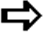 U.S. government regulations require that the University maintain records showing that you have met its financial requirements, as well as its academic and language proficiency requirements. You are responsible for demonstrating that you have sufficient funds to meet all educational and personal expenses for the duration of your F-1 status at the University. You must fill out all the information on this form before the University of Minnesota will issue you an I-20.You must certify that you have at least the amount necessary to cover your tuition, fees, and living expenses for your first academic year (12 months). If you attend summer session and/or bring your spouse or other dependents with you to the United States, you must certify that you have the additional amount necessary to cover those costs.Return this form to: Office of International Admissions at umdadmis@d.umn.edu .Expenses estimated at the University of Minnesota DuluthExpenses estimated at the University of Minnesota DuluthNon-residentNon-resident tuition and mandatory fee (full-time status)Non-resident tuition and mandatory fee (full-time status)$14,089Books and supplies (estimate)Books and supplies (estimate)$500Health insurance (mandatory for all students)Health insurance (mandatory for all students)$2,796Room and BoardRoom and Board$8,796SubtotalSubtotal$26,181Personal expense allowancePersonal expense allowance$3,456Total annual expensesTotal annual expenses$29,637List your resources in U.S. dollars.List your resources in U.S. dollars.List your resources in U.S. dollars.Personal fundsPersonal funds$Family funds from abroadName of source$Family funds from abroadTheir relationship to you$Scholarship, grant, or loanName of source$Scholarship, grant, or loanAddress of source$Funds from another sourceSpecify type of funds$Funds from another sourceName of source$Funds from another sourceAddress of source$Your total resources should equal or exceed your “	Total annual expenses” above.Your total resources should equal or exceed your “	Total annual expenses” above.$I certify the above information is complete, accurate, and true. I take full financial responsibility for all of my educational and personal expenses. I understand that the University of Minnesota accepts no responsibility for my financial needs.Applicant’s name (please print)	 	 Applicant’s signature	 		 I certify the above information is complete, accurate, and true. I take full financial responsibility for all of my educational and personal expenses. I understand that the University of Minnesota accepts no responsibility for my financial needs.Applicant’s name (please print)	 	 Applicant’s signature	 		 I certify the above information is complete, accurate, and true. I take full financial responsibility for all of my educational and personal expenses. I understand that the University of Minnesota accepts no responsibility for my financial needs.Applicant’s name (please print)	 	 Applicant’s signature	 		 